The Fall of Jerusalem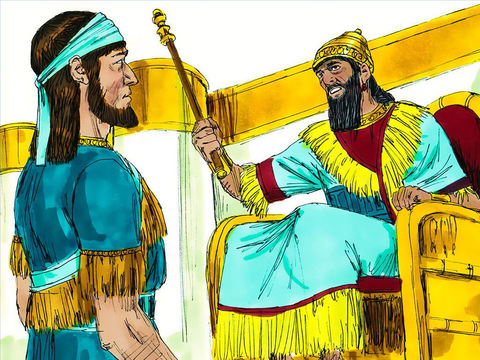 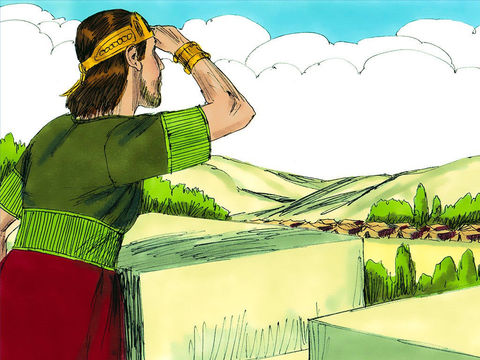 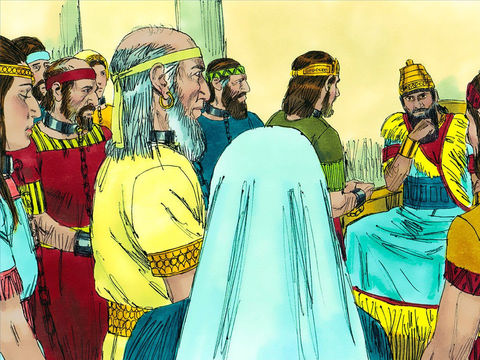 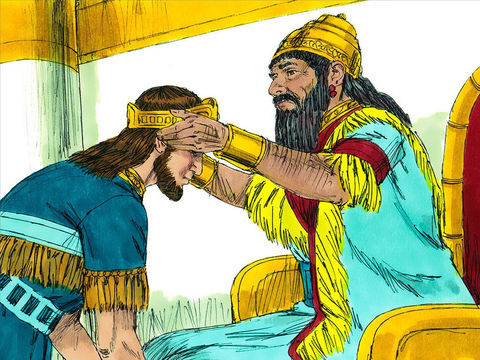 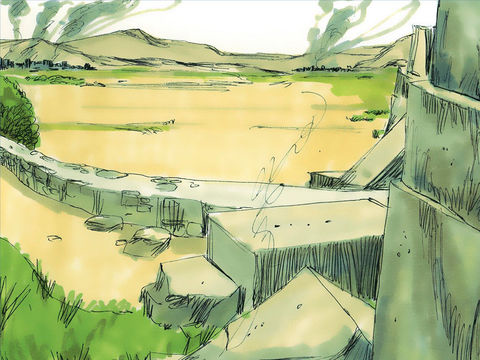 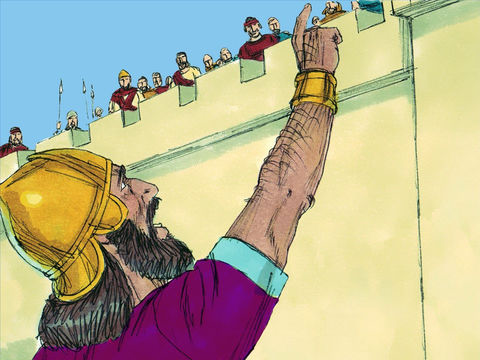 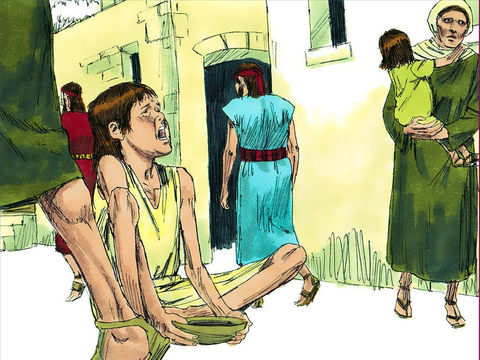 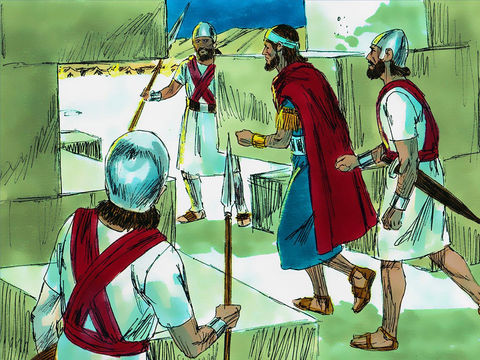 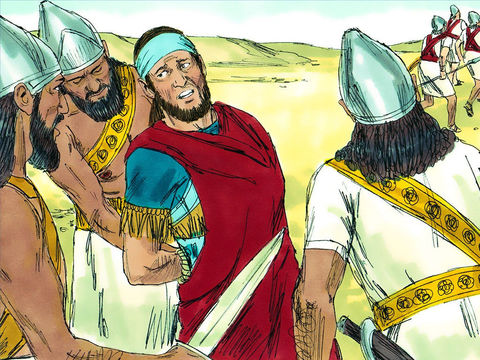 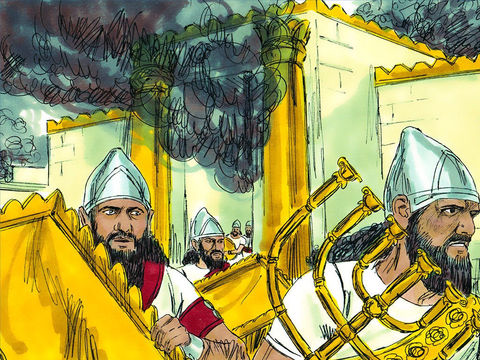 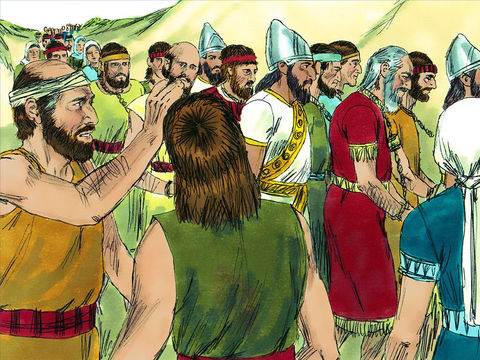 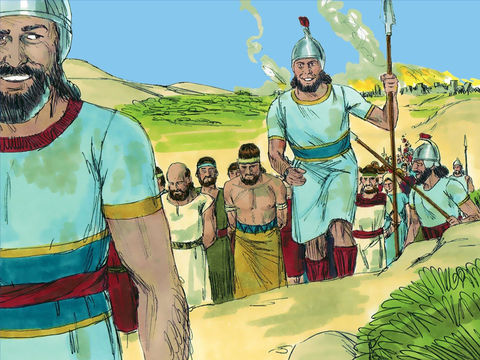 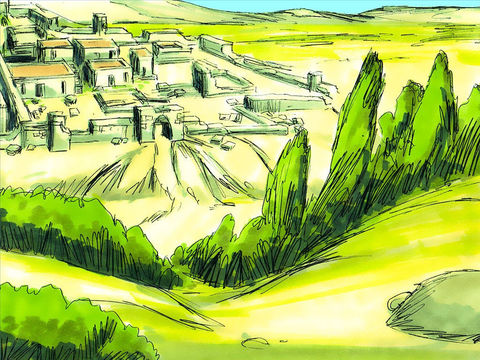 